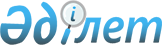 "Қазақстан Республикасының 2018 жылғы әдебиет пен өнер саласындағы мемлекеттік сыйлығын беру туралы" Қазақстан Республикасы Президентінің Жарлығы туралыҚазақстан Республикасы Үкіметінің 2018 жылғы 26 қарашадағы № 787 қаулысы.
      Қазақстан Республикасының Үкіметі ҚАУЛЫ ЕТЕДІ:
      "Қазақстан Республикасының 2018 жылғы әдебиет пен өнер саласындағы мемлекеттік сыйлығын беру туралы" Қазақстан Республикасы Президенті Жарлығының жобасы Қазақстан Республикасы Президентінің қарауына енгізілсін. Қазақстан Республикасының 2018 жылғы әдебиет пен өнер саласындағы мемлекеттік сыйлығын беру туралы
      Қазақстан Республикасының әдебиет пен өнер саласындағы мемлекеттік сыйлығын беру жөніндегі комиссияның ұсынымдарын қарап, ҚАУЛЫ ЕТЕМІН:
      1. Қазақстан Республикасының 2018 жылғы әдебиет пен өнер саласындағы мемлекеттік сыйлығы:
      1) ақын Тыныштықбек Әбдікәкімовке - "Алқоңыр дүние" өлеңдер мен балладалар жинағы үшін;
      2) авторлар ұжымына: Төлеубек Нығметұлы Әлпиевке, Алан Асқарұлы Бөрібаевқа, Сүндет Әбдірахманұлы Байғожинге, "Астана Опера" мемлекеттік опера және балет театры" коммерциялық емес акционерлік қоғамының шығармашылық ұжымына қатысушыларға - "Абай" операсы (Л. Хамиди, А. Жұбанов) үшін;
      3) авторлар ұжымына:- Ақан Қарғамбайұлы Сатаевқа, Әлия Нұрсұлтанқызы Назарбаеваға, Тимур Қазбекұлы Жақсылықовқа, Алтынай Бауыржанқызы Нөгербекке, Әділ Ералыұлы Ахметовке - "Анаға апарар жол" толықметрлі көркем фильмі үшін;
      4) ақын Ақұштап Бақтыгерейқызы Бақтыгерееваға - "Ана сыры" өлеңдер мен балладалар жинағы үшін;
      5) ақын Өтеген Оралбайұлы Оралбаевқа - "Шуақты шақ" жыр жинағы үшін берілсін.
      2. Осы Жарлық ресми жарияланған күнінен бастап қолданысқа енгізіледі.
					© 2012. Қазақстан Республикасы Әділет министрлігінің «Қазақстан Республикасының Заңнама және құқықтық ақпарат институты» ШЖҚ РМК
				
      Қазақстан Республикасының
Премьер-Министрі

Б. Сағынтаев

      Қазақстан Республикасының
Президенті

Н.Назарбаев
